Курс:_______II_____, группа(ы)______  ОП  189 2______________________Дисциплина:________Иностранный яз._______________________________ ФИО преподавателя_____Шафигуллина  И.Ш.________________________Тема :  Транспортная система. Транспортировка ,грузовые перевозки. Инфинитив. Заданте 1. Выпишите новы слова с переводом. Запомните их значения.
acute- острый, крайний, критическийattribute– показатель, характеристика
To constrain– ограничивать, сдерживать
convergence– схождение в одной точке, сближение
disparity– различия; несоответствие
divergence– расхождение, отклонение
To expropriate– лишать собственности, отчуждатьto impose– налагать, устанавливать
mandatory– обязательный, принудительный
restriction- ограничение, помеха
sustainable– устойчивый (экологически)
Trucking industry- грузоперевозки
trunk - магистраль; главная линия
vested - законный, принадлежащий по праву
Задание 2. Соотнесите слова с их значениями.1. commodities that are tangible, usually movable, and generally not consumed at the same time as they are produced;
2. to establish as something to be obeyed or complied with; enforce to
3. willingness and ability to purchase goods and services
4. economics expenditure on goods and services for final personal use
5. the stock of fixed capital equipment in a country, including factories, roads, schools, etc., considered as a determinant of economic growth
6. having a present right to the immediate or future possession and enjoyment of property
7. an economic effect that results from an economic choice but is not reflected in market prices Задание 3. Найдите синонимы.Задание 4.Прочитайте текст ,переведите. Письменно ответьте на вопросы после  текста.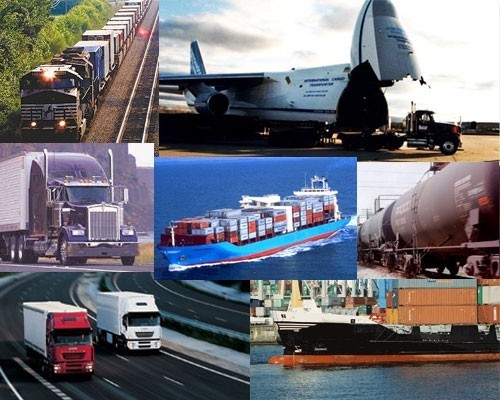 Road transportation is the mode that has expanded the most over the last 50 years, both for passengers and freight transportation. This is the result of growth of the loading capacity of vehicle and an adaptation of vehicle to freight (e.g. perishables, fuel, construction materials, etc) or passengers (e.g. school bus) demand for speed, autonomy and flexibility. New types of problems, such as a significant growth of fuel consumption, increasing environmental problems, traffic congestion and a multiplication of road accidents have emerged.    Most roads are provided as a public good by governments, while the majority of vehicles are owned privately. The capital costs, therefore, are shared, and do not fall as heavily on one source as is the case for other modes.   Consequently, a growing number of roads have been privatized and companies specializing in road management have emerged, particularly in Europe and . This is only possible on specific trunks that have an important and stable traffic. Unlike governments, private enterprises have vested interests to see that the road segments they manage are maintained and improved since the quality of the road will be directly linked with revenue generation. The majority of toll roads are highways linking large cities or bridges and tunnels where there is a convergence of traffic. Most roads are not economically profitable but must be socially present as they are essential to service populations.    Governments can expropriate the necessary land for road construction since a private enterprise may have difficulties to expropriate without government support.  In most jurisdictions, trucks and buses have specific weight and length restrictions which are imposed for safety reasons. In addition, there are serious limits on the traction capacities of cars, busses and trucks because of the considerable increases in energy consumption. For these reasons the carrying capacities of individual road vehicles are limited.    Road transport, however, possesses significant advantages over other modes. The capital cost of vehicles is relatively small. This produces several key characteristics of road transport.     Low vehicle costs make it comparatively easy for new users to gain entry, which helps ensure that the trucking industry, for example, is highly competitive.   Another advantage of road transport is the high relative speed of vehicles, the major constraint being government-imposed speed limits.     One of its most important attributes is the flexibility of route choice, once a network of roads is provided.     Road transport has the unique opportunity of providing door to door service for both passengers and freight.     These multiple advantages have made cars and trucks the modes of choice for a great number of trip purposes, and have led to the market dominance of cars and trucks for short distance trips.    Technological evolution of road transport vehicles was a continuous trend since the construction of the first automobiles.     The new materials (ceramics, plastics, aluminum, composite materials, etc...), fuels (electricity, hydrogen, natural gas, etc...) and computerization (vehicle control, location, navigation and toll collection) are being included in cars and improve the efficiency of road transport systems.    Urban population has increased considerably over the last 50 years and about 50% of the global population was urbanized by 2000 (about 3 billion people).    Cycling is to be considered an alternative to the automobile in urban areas, widely adopted in developing countries, although more for economic reasons. A symbiosis between types of roads and types of traffic with specialization (reserved lanes and hours) is to be expected.What are the main problems of road transportation?What are the main types of road ownership?Why will the quality of the road be directly linked with revenue generation?Why does road transport possess significant advantages over other modes of transport?What is considered as an alternative means of transport to the automobile in urban areas?Изучите грамматический  материал. Сделайте  конспект.Инфинитив – это неличная или неопределенная форма глагола, которая отвечает на вопрос «что делать?», «что сделать?». Инфинитив называет только действие, не указывая лица, числа и наклонения. Отличительным признаком инфинитива является частица to, однако в некоторых случаях она может опускаться (голый инфинитив).I would love to come but I’m busy now. – Я бы хотел прийти, но я занят сейчас.В предложениях отрицательная частица not ставится перед инфинитивом, к которому относится.I will try not to be late. – Я постараюсь не опоздать.I asked you not to scream. – Я попросил тебя не кричать.Формы инфинитиваИнфинитив в английском языке может принимать четыре временных формы (или вида). Инфинитивы переходных глаголов могут иметь формы активного и пассивного залога.TenseActive VoicePassive VoiceIndefinite (Simple) Infinitiveпростой инфинитив	to eat (кушать)to + первая форма глагола	to be eaten (съедаться)to be + третья форма глаголаContinuous (Progressive) Infinitiveпродолжительный инфинитив	to be eatingto be + глагол с окочанием -ing	---не используетсяPerfect Infinitiveсовершенный инфинитив	to have eatento have + третья форма глагола	to have been eatento have been + третья форма глаголаPerfect Continuous Infinitive совершенно-продолжительный инфинитив	to have been eatingto have been + глагол с окочанием -ing	---не используетсяИнфинитив в активном залогеПростой инфинитив (Indefinite или Simple Infinitive) обозначает действие, которое происходит одновременно с действием, выраженным глаголом в личной форме. В этом случае время действия определяется по глаголу-сказуемому, стоящему в личной форме.I am glad to meet Peter. – Я рад встретиться с Питером.I was glad to meet Peter. – Я был рад встретиться с Питером.I will be glad to meet Peter. – Я буду рад встретиться с Питером.Продолжительный инфинитив (Continuous или Progressive Infinitive) обозначает продолжительное действие, происходящее одновременно с другим действием, выраженным глаголом-сказуемым в личной форме.The weather seems to be changing. – Кажется, погода меняется (будет сейчас меняться).The weather seemed to be changing. – Казалось, что погода меняется.He will be glad to be swimming in a cool pool right now. – Он будет счастлив поплавать сейчас в прохладном бассейне.Совершенный инфинитив (Perfect Infinitive) употребляется для обозначения действия или состояния, которое было выполнено перед другим действием, на которое указывает глагол-сказуемое.It is very nice of Matt to have come to us. – Это замечательно, что Мэтт пришел к нам.It was very nice of Matt to have come to us. – Это было замечательно, что Мэтт пришел к нам.She will pretend to have lost all her money. – Она сделает вид, что потеряла все свои деньги.Совершенный инфинитив после глаголов to mean (намереваться), to hope (надеяться), to intend (намереваться), to expect (ожидать) в форме Past Simple указывает на то, что действие должно было случиться, но не случилось.We meant to have gone there. – Мы собирались пойти туда.Ann hoped to have arrived in time. – Энн надеялась, что прибудет вовремя.Chris intended to have married Jane. – Крис собирался жениться на Джейн.I expected you to have finished your work already. – Я надеялась, что ты уже закончил свою работу.Совершенно-продолжительный инфинитив (Perfect Continuous Infinitive) указывает на действие, которое продолжалось некоторое время до действия, выраженного глаголом в личной форме (глагол-сказуемого), или до сих пор продолжается. Этот инфинитив подчеркивает длительность действия.Jack seems to have been living here since his childhood. – Кажется, Джек живет здесь с детства.I was glad to have been working there for 10 years. – Я был рад проработать там 10 лет. Paul will be happy to have been working here for all his life. – Пол будет рад проработать здесь всю свою жизнь.В предложениях, которые начинаются с конструкции there is, некоторые переходные глаголы могут быть использованы как в пассивном инфинитиве, так и в активном без изменения значения предложения.There is nothing to love. – Нет ничего, что можно любить (нечего любить).There is nothing to be loved. – Нет ничего, что можно любить (нечего любить).There is no time to lose. – Нет (лишнего) времени, которое можно потерять. There is no time to be lost. – Нет (лишнего) времени, которое можно потерять.Функции инфинитиваИнфинитив в предложении может выполнять различные функции: быть подлежащим, дополнением, частью составного сказуемого, определением и др.Подлежащее (главный член предложения)To love and to be loved is the biggest happiness. – Любить и быть любимым – самое большое счастье.Дополнение (второстепенный член предложения)Chris asked me to help him with his homework. – Крис попросил меня помочь ему с домашним заданием.Часть составного сказуемого The work will have been finished by 4p.m. tomorrow. – Работа будет окончена к 4 часам вечера завтра. Определение (признак, качество, свойство предмета)I have my children to look after. – У меня есть дети, о которых я должен заботиться.Инфинитив часто используется в предложениях в качестве вводных слов или фраз.To put it mildly, Jack was tipsy. – Мягко выражаясь, Джек был подвыпивший.To tell the truth, I don’t really like this city. – Честно говоря, я очень не люблю этот город.Well, to cut a long story short, the party was awful. – Короче говоря, вечеринка была ужасная.Домашнее задание.   Повторить  грамматический материал. Составить 10 предложений с инфинитивом ( с переводом). Литература:1.	Карпова Т.А. English for Colleges. Английский для колледжей: учебное пособие/ Т.А. Карпова. – 8-е изд, перераб и доп. – М.: Издательско-торговая корпорация «Дашков и К», 2016 – 320с. 2.	Шевцова Г.В., Сумина В.Е., Лебедева О.Г., Рождественская С.В. Английский язык для специальности Автомобили и автомобильное хозяйство Учебник. — "Академия", 2016. — 319 с.3.	Planet of English./Бескоровайная и др. – М.: Академия, 2015 – 256 с.., илл. «TRANSPORTATION» : учебное пособие: Для специальности 23.02.01. «Организация перевозок и управление на транспорте» / СИТДИКОВА Н.Г., ФАЙЗРАХМАНОВА Ю.С., ЯДЛОВСКАЯ Э.Р.4.	Маньковская З.В. Английский язык : учеб. пособие / З.В.Маньковская. – М.: ИНФРА-М, 2018. – 200 с. – (Среднее профессиональное образование) Маньковская З.В. Английский язык в ситуациях повседневного делового общения : учеб. пособие / З.В.Маньковская. – М.: ИНФРА-М, 2019. – 223 с. – (Среднее профессиональное образованиеconsumption, impose, externality, goods, demand, vested, infrastructure1. restrictions2. growth3. costly4. income5. impact6. consumption7. construction  8. restriction9. attribute10. reductiona. influence                                                                                         b. lesseningc. limitation  d. structure  e. limitations     f. expensive      g. increase    h. use        i. revenue        j. characteristic                                                                                                                                                                                                                                                  